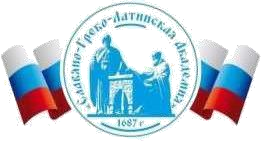 Автономная Некоммерческая Организация Высшего Образования«Славяно-Греко-Латинская Академия»Аннотация к рабочей программе дисциплиныБ1.О.15 Документирование управленческой деятельностиБ1.О.15 Документирование управленческой деятельностиСОГЛАСОВАНОДиректор Института _______________________,кандидат философских наук_______________________Одобрено:Решением Ученого Советаот «22» апреля 2022 г. протокол № 5УТВЕРЖДАЮРектор АНО ВО «СГЛА»_______________ Храмешин С.Н.Направление подготовки38.03.02 МенеджментНаправленность (профиль)Управление бизнесомКафедрамеждународных отношений и социально-экономических наукФорма обученияГод начала обученияОчная2022Реализуется в семестре2 курс 1НаименованиедисциплиныБ1.О.15 Документирование управленческой деятельностиКраткое содержаниеОсновные понятия документирования управленческой деятельности. Оформление управленческих документов. Организационные документы. Распорядительные документы. Информационно-справочные документы.Документация по личному составу. Плановая и отчетная документация. Контрактная документация. Электронный документооборот на предприятиях. Организация защиты коммерческой тайны. Организация работы с документами. Работа с обращениями граждан.Результаты освоения дисциплины Опираясь на знания современного состояния и эволюцию организационной и управленческой теории, основ рациональной организации документооборота, понимание роли основных управленческих ресурсов, решает профессиональные задачи в области работы с документами, носителями информации.Трудоемкость, з.е.5Формы отчетностиЭкзаменКонтрольная работаПеречень основной и дополнительной литературы, необходимой для освоения дисциплиныПеречень основной и дополнительной литературы, необходимой для освоения дисциплиныОсновная литератураКузнецова, И.В. Документирование управленческой деятельности: учебное пособие для бакалавров / И. В. Кузнецова, Г. А. Хачатрян. Документирование управленческой деятельности, Весь срок охраны авторского права. - Электрон. дан. (1 файл). - Москва: Дашков и К, Ай Пи Эр Медиа, 2021. - 240 с. - электронный. - Книга находится в премиумверсии ЭБС IPR BOOKS. - ISBN 978-5-394-03274-5, экземпляров неограничено.Афонюшкина, О.И. Документирование управленческой деятельности. Электронный ресурс: Учебное пособие / О.И. Афонюшкина; ред. В.И. Пустовая. - Белгород: Белгородский государственный технологический университет им. В.Г. Шухова, ЭБС АСВ, 2017. - 111 с. - Книга находится в премиум-версии ЭБС IPR BOOKS. - ISBN 2227-8397, экземпляров неограничено.Дополнительная литератураКауфман, Н.Ю. Документирование управленческой деятельности: Учебное пособие / Кауфман Н. Ю. - Омск: Омский государственный институт сервиса, 2014. - 177 с. - Книга находится в базовой версии ЭБС IPRbooks. - ISBN 978-5-93252-309-4, экземпляров неограничено.Приходько, А.Н. Документирование управленческой деятельности:Учебное пособие / Приходько А. Н. - Санкт-Петербург: Санкт-Петербургский государственный архитектурно-строительный университет, ЭБС АСВ, 2013. - 270 с. - Книга находится в базовой версии ЭБС IPRbooks. - ISBN 978-5-9227-0406-9, экземпляров неограниченоРогожин, М.Ю. Организация делопроизводства предприятия: (на основе ГОСТ Р6.30-2003) / М.Ю. Рогожин. - М.|Берлин: Директ-Медиа, 2014. 209 с. - ISBN 978-5-4458-6535-3, экземпляров неограниченоБрескина, Н.В. (СКФУ). Основы делопроизводства: учеб. пособие: Направление подготовки 38.03.04 – Государственное и муниципальное управление. Профиль подготовки «Государственное и муниципальное управление в социальной сфере». Бакалавриат / Н.В. Брескина; Сев.-Кав. федер. ун-т. - Ставрополь: СКФУ, 2015. - 123 с., экземпляров неограниченоБыкова, Т.А. Документационное обеспечение управления (делопроизводство): учебное пособие для студентов вузов / Т.А. Быкова, Т.В. Кузнецова, Л. В. Санкина. - 2-е изд., перераб. и доп. - М.: Инфра-М, 2012. - 304 с.: прил. - (Высшее образование). - Библиогр.: с. 295-301. ISBN 978-5-16-004805-5, экземпляров 12